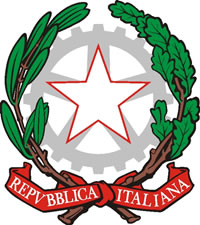 MINISTERO DELL’ISTRUZIONE E DEL MERITOUFFICIO SCOLASTICO REGIONALE PER IL LAZIOIstituto Comprensivo Velletri Sud OvestVia Acquavivola, 3/2 - 00049 Velletri (RM) -  0696100045 XXXIX Distretto Scolastico, Ambito Territoriale 15 P.E.O. rmic8f8006@istruzione.it P.E.C. rmic8f8006@pec.istruzione.itC.F. 95036990588 - Cod. Mecc. RMIC8F8006www.icvelletrisudovest.itPiano Didattico Personalizzato Per Alunni Con Altri SvantaggiScuola dell’infanziaANNO SCOLASTICO: ……………………… ALUNNO: ……………………………………………………………………….PLESSO: ........................................................ SEZIONE: .............................DATI GENERALIOSSERVAZIONE DEL BAMBINO NELLE DIVERSE AREEDIDATTICA PERSONALIZZATAConsiderazioni aggiuntive da parte del team docenti:____________________________________________________________________________________________________________________________________________________________________________________________________________CRITERI E MODALITA’ DI VERIFICA E VALUTAZIONE □ Osservazione  e valorizzazione dei progressi a breve e lungo termine  □ Valutazione globale effettuata considerando il raggiungimento degli obiettivi essenziali e l’impegno complessivo profuso.□ Altro________________________________________________________________________________________________________________________________________________________________________________________________________________________________________________________________________________Il Team di ClasseData,………………………I Genitori ………………………………………………………………………………………(firma)                                                                                                             Il Dirigente Scolastico                                                                                                                ………………………………Nome e CognomeData di nascitaInsegnante/iInterventi pregressi e/o contemporanei al percorso scolastico Rapporti scuola-famigliaOsservazioni generali desunte dal team di classeSvantaggio (crocettare il tipo di svantaggio prevalente):Socio-economicoLinguistico (stranieri non alfabetizzati)Disagio comportamentale/relazionaleAltre Difficoltà (es: problemi di linguaggio, lentezza di esecuzione, difficoltà nell’organizzazione, difficoltà emotive)Alunno con CIS in attesa di rilascio del vebale per l’accertamento dell’handicap (L.104/92)Segnalazione sulla base di elementi oggettivi (es: segnalazione tramite servizi sociali o specialisti)Considerazioni pedagogiche e didattiche rilevate dal CdC tramite questionario di rilevazione dei BESAltro:Campo di esperienza: il sé e l’altroNessuna criticitàCriticità occasionaleCriticità lieveCriticità rilevanteAccetta con serenità il distacco dai genitoriMantiene un comportamento tranquillo nel corso della giornataAffronta le attività con entusiasmo ed impegnoHa un atteggiamento collaborativo con adulti e bambiniRiconosce il ruolo dell’insegnante e lo rispettaSceglie da solo giochi ed attività da svolgereSa rispettare il suo turno nel gioco e nella conversazioneSa condividere il materiale da gioco con gli altri bambiniEsegue un’attività senza distrarsi e senza distrarre gli altriAffronta e risolve i conflitti con gli adulti ed i bambiniHa sviluppato il senso di appartenenza al gruppo sezioneHa cura di sé e della propria igieneRiordina il materiale usatoRispetta e comprende la necessità di regole nei giochi e nella vita comunitariaAssume incarichi e li porta a termineSvolge, in autonomia, le routine giornaliereAltro:Altro:Altro:Altro:Altro:Campo di esperienza: il corpo e il movimentoNessuna criticitàCriticità occasionaleCriticità lieveCriticità rilevanteÈ capace di muoversi, saltare e correreSa padroneggiare i propri gesti e controllare i propri movimentiSa vestirsi e svestirsi da soloHa una buona motricità fineManipola con sicurezza oggetti e materialiSa destreggiarsi in giochi di movimento ed equilibrioSa interagire con gli altri nei giochi di movimentoSa usare giocattoli e piccoli attrezzi nelle attività scolasticheRiconosce il proprio corpo e le sue diverse partiPartecipa con interesse alle attività musicaliUtilizza la danza come forma di espressioneSa rappresentare graficamente lo schema corporeoRiesce ad orientarsi all’interno ed all’esterno dei localiscolasticiAltro:Altro:Altro:Altro:Altro:Campo di esperienza: immagini, suoni, colori Nessuna criticitàCriticità occasionaleCriticità lieveCriticità rilevanteSi esprime attraverso il disegno, la pittura e altre attività manipolativeRiconosce e definisce le qualità degli oggetti (forma, dimensioni...)Riconosce i colori e le loro combinazioniDimostra capacità creative nell’uso dei materiali a disposizioneSviluppa capacità di concentrazione, precisione ed impegnoUtilizza diverse tecniche espressive (disegno, pittura, collage…)Segue con curiosità spettacoli di vario genere (musicali, teatrali...)Mostra interesse all’ascolto di musicaUtilizza il corpo e la voce per interpretare ruoli e situazioniPercepisce e discrimina suoni e rumoriAccompagna, con il ritmo, semplici brani musicaliAltro:Altro:Altro:Altro:Altro:Campo di esperienza: i discorsi e le paroleNessuna criticitàCriticità occasionaleCriticità lieveCriticità rilevanteUsa la lingua italianaComprende parole e discorsiAscolta e comprende passaggi essenziali di narrazioni, storie e raccontiPronuncia con correttezza suoni, parole e frasiSa porre domande adeguate nella conversazioneSa raccontare in maniera comprensibile una breve esperienzaRiesce ad ordinare una breve storia in sequenzeSa narrare una storia osservando una serie di immaginiSa comunicare le proprie emozioni attraverso il linguaggio verbalePartecipa attivamente alla creazione di filastrocche e rimeChiede e offre spiegazioni su persone, oggetti e fattiSperimenta la pluralità dei linguaggi (del corpo, verbale, musicale...)Esplora e sperimenta le prime forme di comunicazione scrittaAltro:Altro:Altro:Altro:Altro:Campo di esperienza: la conoscenza del mondoNessuna criticitàCriticità occasionaleCriticità lieveCriticità rilevanteÈ curioso di conoscere ed esplorare il mondo circostanteSa raggruppare ed ordinare oggetti secondo criteri diversiSa identificare proprietà negli oggetti raggruppatiSa valutare la quantità di oggetti e materialiColloca le azioni quotidiane nella giornata e nella settimanaOsserva i fenomeni naturali accorgendosi dei cambiamentiHa familiarità con le strategie del contare e dell’operare con i numeriUsa termini come avanti/indietro, sopra/sotto, destra/sinistraRisolve semplici situazioni problematicheAnalizza fatti e fenomeni seguendo i criteri del come, quando e perchèAltro:Altro:Altro:Altro:Altro:Strategie metodologiche didattiche Strumenti didattici compensativi □ Giochi sull’ascolto, sul ritmo, giochi  fonologici, di parole, di rinforzo dei  movimenti…□ Giochi con regole, di memoria, …  □ Utilizzo di mediatori didattici che facilitano l’apprendimento (immagini, oggetti, personaggi fantastici…) □ Privilegiare l’apprendimento esperienziale per favorire l’operatività, il  dialogo e la riflessione su quello che si sta facendo  □ Attività di problem solving  □ Valorizzazione dei successi sugli  insuccessi (al fine di elevare l’autostima  e le motivazioni ad apprendere)  □ Sensibilizzare i compagni  □ Incentivare la didattica di piccolo gruppo ed il tutoraggio tra i pari  □ Prediligere il lavoro a gruppo per valorizzare le risorse del singolo  □ Dividere gli obiettivi di un compito in  “sotto obiettivi”  □ Promuovere processi metacognitivi  per sollecitare nell’alunno l’autocontrollo  □ Sostenere l’apprendimento dell’alunno con l’utilizzo degli strumenti compensativi  □ Accertarsi della comprensione delle consegne  □ Consentire tempi più lunghi per consolidare gli apprendimenti  □ Attività psicomotoria □ Impugnatori facili per la corretta impugnatura di penne, biro, matite,   colori, pennarelli  □ Esemplificazione dello svolgimento  dell’attività   □ Altri linguaggi e tecniche (ad es. il  linguaggio iconico, giochi, peluches, video..) per sostenere la comprensione  □ Libri illustrati, storie, puzzle, marionette, libri modificati con i simboli  della comunicazione aumentativa Nome /Cognome Firma